Państwowy Powiatowy Inspektor Sanitarny w Częstochowie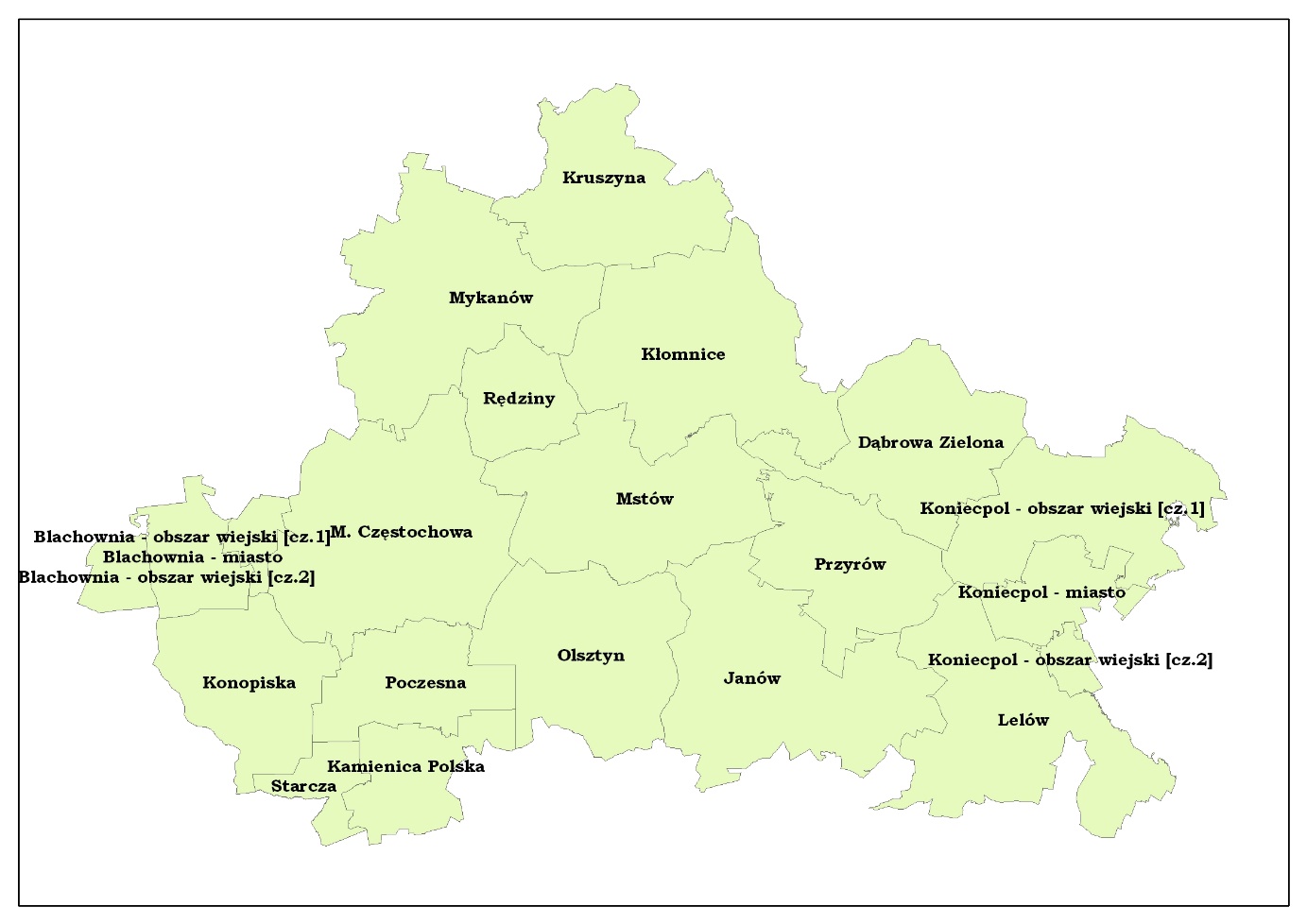 MIASTO CZĘSTOCHOWALiczba ludności zaopatrywanej w wodę ok. 228100 Zaopatrzenie w wodę: - woda dystrybuowana przez Przedsiębiorstwo Wodociągów i Kanalizacji Okręgu Częstochowskiego S.A. (wodociągi: Mirów – śr. 20662 m3/dobę, Wierzchowisko –                  śr. 10339 m3/dobę, Olsztyn – śr. 3800 m3/dobę, Łomżyńska – śr. 1537 m3/dobę, Rząsawa – śr. 425 m3/dobę, Łobodno – śr. 1900 m3/dobę),- woda dystrybuowana przez Przedsiębiorstwo Wielobranżowe „GORGOL” (Wodociąg Zakładowy Częstochowa przy ul. Żyznej – śr. 57 m3/dobę).    Woda dostarczana mieszkańcom miasta pochodziła z 6 wodociągów, których ujęcia zlokalizowane są na terenie miasta i powiatu częstochowskiego oraz z wodociągu, którego ujęcie zlokalizowane jest na terenie powiatu kłobuckiego w miejscowości Łobodno.                    Do największych wodociągów zaopatrujących Częstochowę w wodę do spożycia należą: Mirów, Wierzchowisko i Olsztyn. Część wody pochodząca z tych wodociągów dostarczana była bezpośrednio do odbiorców, część kierowana była do specjalistycznych zestawów zbiornikowych na terenie miasta. W zbiornikach zachodziły procesy mieszania wody                       z różnych ujęć oraz dodatkowej dezynfekcji. Taka zmieszana woda pod odpowiednim ciśnieniem rozprowadzana była następnie do poszczególnych dzielnic miasta oraz do kilku miejscowości na terenie powiatu. Ponadto dzielnica Rząsawa oraz częściowo dzielnica Lisiniec zaopatrywane były z 2 pomocniczych ujęć znajdujących się przy ul. Ugody oraz przy ul. Łomżyńskiej, natomiast dzielnice Grabówka, Żabiniec, Parkitka i Tysiąclecie zaopatrywane były w wodę z ujęcia  w Łobodnie (powiat Kłobuck). Wodociąg Mirów zasilany jest z 18 studni głębinowych. Wodociąg ten obsługiwał                     ok. 120000 mieszkańców dzielnic: Mirów, Zawodzie, Raków, Wyczerpy. Woda poddawana była procesowi uzdatniania poprzez ozonowanie. Na wodociągu wyznaczonych było                      57 stałych punktów pobrania wody, z których w ramach nadzoru sanitarnego pobrano do              badań ogółem 165 (zbadano 165 w zakresie parametrów mikrobiologicznych i 100 w zakresie parametrów fizykochemicznych). Na podstawie uzyskanych wyników z badań PPIS w Częstochowie wydał ocenę,                          w której stwierdził, iż jakość wody w 2016 roku odpowiadała normatywom rozporządzenia Ministra Zdrowia z dnia 13 listopada 2015 r. w sprawie jakości wody przeznaczonej do spożycia przez ludzi (Dz. U. z 2015 r., poz. 1989).2. Wodociąg Wierzchowisko zasilany jest z 5 studni głębinowych oraz źródła. Woda z tego wodociągu dostarczana była mieszkańcom 15 miejscowości gminy Mykanów oraz dzielnicy Kiedrzyn w Częstochowie – ok. 50000 osób. W procesie uzdatniania wody wykorzystywane było usuwanie azotanów metodą biologicznej denitryfikacji oraz ozonowanie wody. Na wodociągu wyznaczonych było 9 stałych punktów pobrania wody, z których pobrano do badań w zakresie mikrobiologicznym i fizykochemicznym 15 próbek wody przeznaczonej                          do spożycia przez ludzi.Na podstawie uzyskanych wyników z badań PPIS w Częstochowie wydał ocenę, w której stwierdził, iż jakość wody w 2016 roku odpowiadała normatywom rozporządzenia Ministra Zdrowia z dnia 13 listopada 2015 r. w sprawie jakości wody przeznaczonej do spożycia przez ludzi (Dz. U. z 2015 r., poz. 1989).3. Wodociąg Olsztyn zasilany jest z 7 studni głębinowych. Liczba ludności korzystającej             z wody w gminie to ok. 4000 osób. Wodociąg ten służył do zaopatrzenia mieszkańców Olsztyna, Przymiłowic, Turowa, Kusiąt, Skrajnicy oraz Odrzykonia. Ponadto woda z 2 studni dostarczana była do zestawów zbiornikowych ,,Błeszno” w Częstochowie, w których zachodziły procesy mieszania wody z innych ujęć, a następnie woda pod odpowiednim ciśnieniem rozprowadzana była siecią do mieszkańców dzielnic Raków i Stradom                               w Częstochowie, mieszkańców Blachowni, Ostrowy oraz mieszkańców gminy Poczesna.                    W stacji uzdatniania wody w Olsztynie prowadzony był proces dezynfekcji poprzez chlorowanie. Na wodociągu wyznaczonych było 7 stałych punktów pobrania wody, z których pobrano do badań w zakresie mikrobiologicznym i fizykochemicznym 11 próbek wody przeznaczonej do spożycia przez ludzi.Na podstawie uzyskanych wyników z badań PPIS w Częstochowie wydał ocenę, w której stwierdził, iż jakość wody w 2016 roku odpowiadała normatywom rozporządzenia Ministra Zdrowia z dnia 13 listopada 2015 r. w sprawie jakości wody przeznaczonej do spożycia przez ludzi (Dz. U. z 2015 r., poz. 1989).4. Wodociąg Łomżyńska zasilany jest przez 2 studnie głębinowe. Liczba ludności korzystającej z wody to ok. 22000 osób. Ujęcie to służyło do zaopatrzenia w wodę przeznaczoną do spożycia głównie mieszkańców dzielnicy Lisiniec. Z uwagi na podwyższoną zawartość manganu w wodzie surowej prowadzony był proces uzdatniania poprzez odmanganianie, dodatkowo woda była chlorowana. W ramach prowadzonego monitoringu jakości wody przeznaczonej do spożycia z 4 stałych punktów pobrania wody ogółem zostało pobranych do badań laboratoryjnych 7 próbek w zakresie parametrów mikrobiologicznych                                      i fizykochemicznych. Na podstawie uzyskanych wyników z badań PPIS w Częstochowie wydał ocenę, w której stwierdził, iż jakość wody w 2016 roku odpowiadała normatywom rozporządzenia Ministra Zdrowia z dnia 13 listopada 2015 r. w sprawie jakości wody przeznaczonej do spożycia przez ludzi (Dz. U. z 2015 r., poz. 1989).5. Wodociąg Rząsawa zasilany jest z jednej studni głębinowej. Liczba ludności korzystającej                 z wody to ok. 9300 osób. Zaopatrywał w wodę odbiorców z zachodniej części dzielnicy Wyczerpy w Częstochowie. W procesie uzdatniania wody prowadzone było chlorowanie.               Na wodociągu wyznaczone były 3 stałe punkty pobrania wody, z których ogółem pobrano                  do badań laboratoryjnych 5 próbek wody w zakresie parametrów mikrobiologicznych                   i fizykochemicznych. Na podstawie uzyskanych wyników z badań PPIS w Częstochowie wydał ocenę, w której stwierdził, iż jakość wody w 2016 roku odpowiadała normatywom rozporządzenia Ministra Zdrowia z dnia 13 listopada 2015 r. w sprawie jakości wody przeznaczonej                   do spożycia przez ludzi (Dz. U. z 2015 r., poz. 1989).6. Wodociąg zakładowy Częstochowa, przy ul. Żyznej dostarczał wodę dla ok. 200 stałych odbiorców. Wodociąg zaopatrywał w wodę przeznaczoną do spożycia zakłady pracy zlokalizowane przy ul. Żyznej na terenie dawnego ZGH ,,Sabinów” oraz Firmę ,,Gorgol”,                 a także mieszkańców bloków przy ul. Żyznej i budynków mieszkalnych przy ul. Gronowej   w Częstochowie. W ramach prowadzonego monitoringu jakości wody przeznaczonej                         do spożycia z 3 stałych punktów pobrania wody, z których ogółem pobrano do badań laboratoryjnych 5 próbek wody w zakresie parametrów mikrobiologiczny                                  i fizykochemicznych. Na podstawie uzyskanych wyników z badań PPIS w Częstochowie wydał ocenę, w której stwierdził, iż jakość wody w 2016 roku odpowiadała normatywom rozporządzenia Ministra Zdrowia z dnia 13 listopada 2015 r. w sprawie jakości wody przeznaczonej                 do spożycia przez ludzi (Dz. U. z 2015 r., poz. 1989).7. Wodociąg Łobodno (ujęcie zlokalizowane na terenie powiatu kłobuckiego) zaopatrywał    w wodę przeznaczoną do spożycia mieszkańców dzielnic Grabówka, Parkitka i Tysiąclecie (do ul. PCK) w Częstochowie. W ramach prowadzonego monitoringu jakości wody przeznaczonej do spożycia z 5 stałych punktów pobrania wody ogółem zostało pobranych do badań laboratoryjnych 12 próbek wody w zakresie parametrów mikrobiologicznych                                i fizykochemicznych.  Na podstawie uzyskanych wyników z badań PPIS w Częstochowie wydał ocenę,                         w której stwierdził, iż jakość wody w 2016 roku odpowiadała normatywom rozporządzenia Ministra Zdrowia z dnia 13 listopada 2015 r. w sprawie jakości wody przeznaczonej do spożycia przez ludzi (Dz. U. z 2015 r., poz. 1989).        Po rozpatrzeniu ocen okresowych powyższych wodociągów wydanych na podstawie sprawozdań z badań próbek wody pobranych i wykonanych przez Państwową Inspekcję Sanitarną, a także sprawozdań z badań wody wykonanych w ramach kontroli wewnętrznej dostarczonych przez producentów, Państwowy Powiatowy Inspektor Sanitarny                                  w Częstochowie na podstawie rozporządzenia Ministra Zdrowia z dnia 13 listopada 2015 r. w sprawie jakości wody przeznaczonej do spożycia przez ludzi (Dz. U. z 2015 r., poz. 1989) wydał ocenę obszarową o przydatności wody do spożycia w 2016 roku na terenie miasta Częstochowa.POWIAT CZĘSTOCHOWSKIGMINA BLACHOWNIALiczba ludności zaopatrywanej w wodę ok. 13000 Zaopatrzenie w wodę:-  woda dystrybuowana przez Przedsiębiorstwo Wodociągów i Kanalizacji Okręgu Częstochowskiego S.A. (wodociągi: Blachownia – śr. 145 m3/dobę, Cisie –                     śr. 53 m3/dobę).    Wodociąg Blachownia zaopatrywał w wodę ok. 4000 mieszkańców gminy, natomiast wodociąg Cisie ok. 800 osób. Ponadto część mieszkańców Blachowni ok. 8200  zaopatrywana była w wodę dostarczaną z zestawów zbiornikowych z Częstochowy. Wodociągi zasilane w wodę pochodzącą z ujęć głębinowych. W stacji uzdatniania                  w Blachowni woda poddawana była procesowi odżelaziania, korekcie odczynu pH oraz dezynfekcji za pomocą roztworu podchlorynu sodu. Woda z wodociągu Cisie uzdatniania była z wykorzystaniem procesów odżelaziania i odmanganiania oraz dezynfekcji roztworem podchlorynu sodu. W ramach prowadzonego monitoringu jakości wody przeznaczonej do spożycia z 11 stałych punktów pobrania wody ogółem zostało pobranych do badań laboratoryjnych w zakresie parametrów mikrobiologicznych i fizykochemicznych.                 W badanych próbkach wody nie stwierdzono przekroczeń oznaczanych parametrów. PPIS w Częstochowie w oparciu o rozporządzenie Ministra Zdrowia z dnia                              13 listopada 2015 r. w sprawie jakości wody przeznaczonej do spożycia przez ludzi                 (Dz. U. z 2015 r., poz. 1989) wydał oceny o przydatności wody do spożycia na terenie gminy Blachownia w 2016 roku. GMINA KONIECPOLLiczba ludności zaopatrywanej w wodę ok. 8240Zaopatrzenie w wodę: - woda dystrybuowana przez Miejskie Przedsiębiorstwo Komunalne w Koniecpolu               Sp. z o.o. (wodociągi: Koniecpol – śr. 514 m3/dobę, Łabędź – śr. 66 m3/dobę, Stary Koniecpol – śr. 20 m3/dobę, Aleksandrów – śr. 8 m3/dobę),- woda dystrybuowana przez gminę Koniecpol (wodociąg lokalny Szkoła Podstawowa Rudniki – śr. 1 m3/dobę).Wodociąg Koniecpol dostarczał wodę ok. 5820 mieszkańcom, wodociąg Łabędź ok. 1600 mieszkańcom, wodociąg Stary Koniecpol ok. 640 mieszkańcom, wodociąg Aleksandrów            ok. 180 mieszkańcom, natomiast wodociąg lokalny służył do zaopatrzenia jedynie budynku  Szkoły Podstawowej w Rudnikach. Wodociągi zasilane były z ujęć głębinowych. Z uwagi na podwyższoną zawartość żelaza i manganu w wodzie ujmowanej na ujęciu w Aleksandrowie prowadzony był proces uzdatniania polegający na odżelazianiu i odmanganianiu oraz dezynfekcji wody przy pomocy lamp UV. W ramach prowadzonego monitoringu jakości wody przeznaczonej do spożycia z 14 stałych punktów pobrania wody ogółem zostały pobrane do badań laboratoryjnych 54 próbki wody, z których 54 zbadano pod względem parametrów mikrobiologicznych, a 33 pod względem parametrów fizykochemicznych. W wodociągu Koniecpol w 5 próbkach wody podczas jednorazowego pobrania zostały stwierdzone przekroczenia parametru mikrobiologicznego (bakterie grupy coli), co mogło stwarzać potencjalne zagrożenie dla zdrowia odbiorców wody z sieci wodociągowej.               W związku z powyższym PPIS w Częstochowie wydał decyzję z rygorem natychmiastowej wykonalności – zakazującą korzystania z wody pochodzącej z przedmiotowego ujęcia do czasu uzyskania wyników potwierdzających, że jakość wody jest zgodna z obowiązującym rozporządzeniem oraz zapewnienie mieszkańcom wody konfekcjonowanej. Właściciel wodociągu podjął niezwłocznie stosowne działania, co w rezultacie doprowadziło do usunięcia zagrożenia, a mieszkańcy mogli korzystać ponownie z wody o prawidłowej jakości.  Po przeprowadzonych przez właściciela zabiegach dezynfekcji ujęcia i sieci oraz płukania obecnie woda nadaje się do spożycia. Postępowanie administracyjne zostało zakończone.W wodociągu Aleksandrów w jednej próbce wody stwierdzono przekroczenie parametrów fizykochemicznych: barwa i mętność. Po przepłukaniu urządzeń uzdatniających oraz odcinka sieci woda spełniała wymogi obowiązującego rozporządzenia.PPIS w Częstochowie w oparciu o rozporządzenie Ministra Zdrowia z dnia                              13 listopada 2015 r. w sprawie jakości wody przeznaczonej do spożycia przez ludzi                 (Dz. U. z 2015 r., poz. 1989) wydał oceny o przydatności wody do spożycia na terenie gminy Koniecpol w 2016 roku. GMINA LELÓWLiczba ludności zaopatrywanej w wodę ok. 4570 Zaopatrzenie w wodę: - woda dystrybuowana przez Gminę Lelów (wodociągi: Lelów – śr. 360 m3/dobę, Nakło – śr. 37 m3/dobę, Mełchów – śr. 150 m3/dobę),- woda dystrybuowana przez Specjalny Ośrodek Szkolno-Wychowawczy im. Jana Brzechwy w Bogumiłku – śr. 2 m3/dobę).Wodociąg Lelów zaopatrywał w wodę ok. 2800 osób, wodociąg Nakło ok. 500 osób, wodociąg Mełchów ok. 1270 osób. Wodociąg lokalny przy Specjalnym Ośrodku Szkolno-Wychowawczym im. Jana Brzechwy w Bogumiłku - Biała Wielka 208A dostarczał wodę wyłącznie mieszkańcom Ośrodka. Wodociągi zasilane były z ujęć głębinowych. Jakość ujmowanej wody była zgodna z obowiązującymi normami, w związku z czym nie były prowadzone żadne procesy uzdatniania. W ramach prowadzonego monitoringu jakości wody przeznaczonej do spożycia z 19 stałych punktów pobrania wody ogółem zostało pobranych do badań laboratoryjnych 15 próbek wody pod względem parametrów mikrobiologicznych            i fizykochemicznych. W badanych próbkach wody nie stwierdzono przekroczeń oznaczanych parametrów.PPIS w Częstochowie w oparciu o rozporządzenie Ministra Zdrowia z dnia                              13 listopada 2015 r. w sprawie jakości wody przeznaczonej do spożycia przez ludzi                 (Dz. U. z 2015 r., poz. 1989) wydał oceny o przydatności wody do spożycia na terenie gminy Lelów w 2016 roku. GMINA PRZYRÓWLiczba ludności zaopatrywanej w wodę ok. 3720Zaopatrzenie w wodę: - woda dystrybuowana przez Gminny Zakład Komunalny Przyrów (wodociągi: Przyrów – śr. 147 m3/dobę, Julianka – śr. 173 m3/dobę),- woda dystrybuowana przez PKP S.A. Oddział Gospodarowania Nieruchomościami Katowice (wodociąg zakładowy PKP Julianka – śr. 3,5 m3/dobę).Wodociąg Przyrów dostarczał wodę ok. 2540 mieszkańcom, wodociąg Julianka                            ok. 1180 mieszkańcom, natomiast wodociąg zakładowy PKP Julianka zaopatrywał w wodę            ok. 15 osób. Wodociągi zasilane były z ujęć głębinowych. Jakość wody ujmowanej dla wodociągów odpowiadała obowiązującym normatywom. W ramach prowadzonego monitoringu jakości wody przeznaczonej do spożycia z wyznaczonych 12 stałych punktów pobrania wody ogółem zostało pobranych do badań laboratoryjnych 12 próbek wody                w zakresie parametrów mikrobiologicznych i fizykochemicznych. W badanych próbkach wody nie stwierdzono przekroczeń oznaczanych parametrów.PPIS w Częstochowie w oparciu o rozporządzenie Ministra Zdrowia z dnia                              13 listopada 2015 r. w sprawie jakości wody przeznaczonej do spożycia przez ludzi                 (Dz. U. z 2015 r., poz. 1989) wydał oceny o przydatności wody do spożycia na terenie gminy Przyrów w 2016 roku. GMINA DĄBROWA ZIELONALiczba ludności zaopatrywanej w wodę ok. 3820Zaopatrzenie w wodę:  - woda dystrybuowana przez Gminę Dąbrowa Zielona (wodociąg: Soborzyce –                 śr. 120 m3/dobę, Olbrachcie – śr. 178 m3/dobę, Borowce – śr. 9,8 m3/dobę, Dąbek –                    śr. 9,9 m3/dobę). Wodociąg Olbrachcice dostarczał wodę ok. 1810 mieszkańcom, wodociąg Borowce ok. 100 mieszkańcom, wodociąg Soborzyce ok. 1780 mieszkańcom, wodociąg Dąbek ok. 130 mieszkańcom. Wodociągi zasilane były z ujęć głębinowych. Na ujęciu w Dąbku  ze względu na podwyższoną zawartość żelaza i manganu w wodzie surowej prowadzone były procesy uzdatniania poprzez odżelazianie i odmanganianie. W ramach prowadzonego monitoringu jakości wody przeznaczonej do spożycia z 16 stałych punktów pobrania wody ogółem zostało pobranych do badań laboratoryjnych 21 próbek w zakresie parametrów mikrobiologicznych     i   fizykochemicznych.   Na wodociągu Dąbek w dwóch przypadkach wystąpiły w pojedynczych próbkach przekroczenia barwy wody i zawartości żelaza. Po przepłukaniu odcinków sieci wodociągowej oraz instalacji w budynkach, jakość wody była zgodna z wymaganiami. PPIS w Częstochowie w oparciu o rozporządzenie Ministra Zdrowia z dnia                              13 listopada 2015 r. w sprawie jakości wody przeznaczonej do spożycia przez ludzi                 (Dz. U. z 2015 r., poz. 1989) wydał oceny o przydatności wody do spożycia na terenie gminy Dąbrowa Zielona w 2016 roku. GMINA MSTÓWLiczba ludności zaopatrywanej w wodę ok. 10660 Zaopatrzenie w wodę: - woda dystrybuowana przez Samorządowy Zakład Budżetowy Gospodarki Komunalnej Gminy Mstów (wodociąg Mstów – śr. 978 m3/dobę, wodociąg Srocko – śr. 166 m3/dobę).Wodociąg Mstów zaopatrywał w wodę ok. 9440 mieszkańców, natomiast wodociąg Srocko ok. 1220 mieszkańców. Wodociągi zasilane były z ujęć głębinowych zlokalizowanych 
w Mstowie i Srocku oraz ze studni awaryjnej w Zawadzie. W stacji uzdatniania w Mstowie prowadzony był proces dezynfekcji przy pomocy roztworu podchlorynu sodu. W ramach prowadzonego monitoringu jakości wody przeznaczonej do spożycia z 8 stałych punktów pobrania wody ogółem zostało pobranych do badań laboratoryjnych 20 próbek wody, z których 20 zbadano pod względem parametrów mikrobiologicznym, a 14 pod względem parametrów fizykochemicznych. W wodociągu Mstów w pojedynczych próbkach stwierdzono niewielkie przekroczenie parametru mikrobiologicznego – bakterie grupy coli. Według wyjaśnień uzyskanych od zarządcy wodociągu, było to spowodowane chwilową awarią chloratora. Awarię niezwłocznie usunięto, przeprowadzono płukanie i dezynfekcję sieci, co spowodowało poprawę jakości wody potwierdzoną wynikami z badań wykonanych  w odstępach czasu.PPIS w Częstochowie w oparciu o rozporządzenie Ministra Zdrowia z dnia                              13 listopada 2015 r. w sprawie jakości wody przeznaczonej do spożycia przez ludzi                 (Dz. U. z 2015 r., poz. 1989) wydał oceny o przydatności wody do spożycia na terenie gminy Mstów w 2016 roku. GMINA KAMIENICA POLSKALiczba ludności zaopatrywanej w wodę ok. 5190 Zaopatrzenie w wodę:-  woda dystrybuowana przez EKOKAM Sp. z o.o. Kamienica Polska (wodociągi: Zawada – śr. 310 m3/dobę, Rudnik Wielki – śr. 300 m3/dobę),-  woda dystrybuowana przez Przedsiębiorstwo Wodociągów i Kanalizacji Okręgu      Częstochowskiego S.A. – ilość wody rozprowadzonej – 17000 m3/rok (dla miejscowości Zawisna).    Wodociąg Zawada zaopatrywał w wodę ok. 2200 osób, wodociąg Rudnik Wielki                          ok. 2440 osób. Wodociągi zasilane z ujęć głębinowych. Natomiast mieszkańcy miejscowości Zawisna ok. 550 osób otrzymywało wodę przeznaczoną do spożycia kierowaną z zestawów zbiornikowych „Błeszno” w Częstochowie. Na ujęciach zlokalizowanych na terenie gminy     z uwagi na podwyższoną zawartość żelaza i manganu w wodzie surowej prowadzone były procesy uzdatniania poprzez odżelazianie i odmanganianie. W ramach prowadzonego monitoringu jakości wody przeznaczonej do spożycia z 13 stałych punktów pobrania wody ogółem zostało pobranych do badań laboratoryjnych 13 próbek w zakresie parametrów mikrobiologicznych i fizykochemicznych, w których nie stwierdzono przekroczeń. W wodociągu Zawada w jednej próbce wody podawanej do sieci stwierdzono przekroczenie parametrów organoleptycznych i fizykochemicznych: barwa, mętność i zapach wody. Prawdopodobną przyczyną było zanieczyszczenie filtrów na Stacji Uzdatniania Wody. Po przepłukaniu filtrów przeprowadzone badania wykazały, że woda spełniała wymogi obowiązującego rozporządzenia.PPIS w Częstochowie w oparciu o rozporządzenie Ministra Zdrowia z dnia                              13 listopada 2015 r. w sprawie jakości wody przeznaczonej do spożycia przez ludzi                 (Dz. U. z 2015 r., poz. 1989) wydał oceny o przydatności wody do spożycia na terenie gminy Kamienica Polska w 2016 roku. GMINA STARCZALiczba ludności zaopatrywanej w wodę ok. 2700 Zaopatrzenie w wodę: - woda dystrybuowana przez Gminę Starcza (wodociąg Starcza – śr. 99 m3/dobę, wodociąg Klepaczka – śr. 180 m3/dobę).Wodociąg Starcza zaopatrywał w wodę ok. 1000 osób, wodociąg Klepaczka ok. 1700 osób. Ze względu na jakość wody surowej prowadzone były na ujęciach procesy uzdatniania poprzez odżelazianie i odmanganianie. W ramach prowadzonego monitoringu jakości wody przeznaczonej do spożycia z 7 stałych punktów pobrania wody ogółem zostało pobranych do badań laboratoryjnych 11 próbek wody, z których 10 zbadano pod względem parametrów mikrobiologicznych, a 11 pod względem parametrów fizykochemicznych.  W wodociągu Klepaczka w jednej próbce badanej wody stwierdzono przekroczenie parametru mikrobiologicznego (ogólna liczba mikroorganizmów w temp 22°C po 72h).        Po przeprowadzonych zabiegach dezynfekcji, płukania ujęcia i sieci wodociągowej jakość wody była zgodna z wymaganiami.PPIS w Częstochowie w oparciu o rozporządzenie Ministra Zdrowia z dnia                              13 listopada 2015 r. w sprawie jakości wody przeznaczonej do spożycia przez ludzi                 (Dz. U. z 2015 r., poz. 1989) wydał oceny o przydatności wody do spożycia na terenie gminy Starcza w 2016 roku. GMINA KRUSZYNALiczba ludności zaopatrywanej w wodę ok. 4795 Zaopatrzenie w wodę w m3/d:  - woda dystrybuowana przez gminę Kruszyna (wodociągi: Kruszyna – śr. 143 m3/dobę, Lgota Mała – śr. 233 m3/dobę) oraz studnia publiczna w Bogusławicach.Wodociąg Kruszyna zaopatrywał w wodę ok. 4357 osób, wodociąg Lgota Mała ok. 346 osób. Studnia publiczna w Bogusławicach stanowiła źródło pobrania wody przeznaczonej do spożycia dla okolicznych mieszkańców (ok. 20 osób). Natomiast mieszkańcy miejscowości Kijów (ok. 10 osób) i Łęg (ok. 90 osób) zaopatrywani byli w wodę z wodociągu należącego do Gminy Ładzice (powiat radomszczański). Informacja o jakości wody dla tych dwóch miejscowości dostępna w Urzędzie Gminy Kruszyna. Wodociągi Kruszyna i Lgota Mała zasilane były z ujęć głębinowych. Z uwagi na podwyższoną zawartość azotanów w ujęciach wodociągu Kruszyna prowadzony był proces obniżenia ich zawartości w wodzie podawanej do sieci wodociągowej. Proces ten polegał na mieszaniu się wody ze studni w Kruszynie z wodą pochodzącą z ujęcia w Lgocie Małej. Mieszanie wody zachodziło w zbiornikach zlokalizowanych przy ujęciu w Kruszynie.                    W ramach prowadzonego monitoringu jakości wody przeznaczonej do spożycia z 7 stałych punktów pobrania wody ogółem zostało pobranych do badań laboratoryjnych 12 próbek wody   z których 12 zbadano pod względem parametrów mikrobiologicznych, a 10 pod względem parametrów fizykochemicznych.W wodociągu Kruszyna w jednej badanej próbce wody stwierdzono przekroczenie parametru mikrobiologicznego (bakterie grupy coli). Prawdopodobnie to zły stan techniczny wewnętrznej instalacji w budynku oraz przestój w działalności obiektu (Szkoła) miał wpływ na ostateczny wynik badania. Po przeprowadzeniu płukania odcinka sieci oraz instalacji 
w budynku jakość wody była zgodna z wymagania.PPIS w Częstochowie w oparciu o rozporządzenie Ministra Zdrowia z dnia                              13 listopada 2015 r. w sprawie jakości wody przeznaczonej do spożycia przez ludzi                 (Dz. U. z 2015 r., poz. 1989) wydał oceny o przydatności wody do spożycia na terenie gminy Kruszyna w 2016 roku. GMINA KŁOMNICELiczba ludności zaopatrywanej w wodę ok. 13680Zaopatrzenie w wodę: - woda dystrybuowana przez Gminę Kłomnice (wodociągi: Kłomnice – śr. 612 m3/dobę, Garnek  – śr. 351 m3/dobę, Witkowice – śr. 312 m3/dobę).    Wodociąg Kłomnice zaopatrywał w wodę ok. 5600 osób, wodociąg Garnek ok. 3670 osób, wodociąg Witkowice ok. 4410 osób. Wodociągi zasilane były z ujęć głębinowych. Z uwagi na  zawartość azotanów w studniach wodociągu Witkowice, na Stacji Uzdatniania Wody prowadzony był proces usuwania azotanów metodą wymiany jonowej, prowadzone było również stałe chlorowanie wody. W ramach prowadzonego monitoringu jakości wody przeznaczonej do spożycia z 15 stałych punktów pobrania wody ogółem zostało pobranych do badań laboratoryjnych 16 próbek wody w zakresie parametrów mikrobiologicznych                 i  fizykochemicznych. W wodociągu Garnek stwierdzono w 2 próbkach nieprawidłową mętność wody oraz w 1 próbce podwyższoną zawartość żelaza. Po przeprowadzeniu płukania odcinków sieci oraz wewnętrznych instalacji w budynkach, w których pobrane były próby, jakość wody była zgodna z wymaganiami. Ponadto w jednej próbce wody stwierdzono obecność bakterii grupy coli w ilości 1 jtk/100 ml. Po dezynfekcji oraz płukaniu SUW jakość wody poprawiła się. 
Kolejne badania wody były zgodne z obowiązującymi wymaganiami.PPIS w Częstochowie w oparciu o rozporządzenie Ministra Zdrowia z dnia                              13 listopada 2015 r. w sprawie jakości wody przeznaczonej do spożycia przez ludzi                 (Dz. U. z 2015 r., poz. 1989) wydał oceny o przydatności wody do spożycia na terenie gminy Kłomnice w 2016 roku. GMINA RĘDZINYLiczba ludności zaopatrywanej w wodę ok. 9830Zaopatrzenie w wodę: - woda dystrybuowana przez Zakład Gospodarki Mieszkaniowej i Komunalnej Rędziny (wodociąg Rędziny Osiedle – śr. 150 m3/dobę),- woda dystrybuowana przez Przedsiębiorstwo Wodociągów i Kanalizacji Okręgu Częstochowskiego S.A. (wodociągi: Rędziny – śr. 284 m3/dobę, Rudniki –                            śr. 270 m3/dobę).    Wodociąg Rędziny Osiedle dostarczał wodę ok. 1600 mieszkańcom, wodociąg Rędziny  ok. 3200 mieszkańcom, wodociąg Rudniki ok. 2520 mieszkańcom. Ponadto ok. 2510 mieszkańców mogło być zaopatrywanych w wodę z wodociągu Wierzchowisko i Rząsawa                    (w zależności od ciśnienia wody w sieci). Wodociągi zasilane były z ujęć głębinowych.                   Na wodociągach Rudniki i Rędziny prowadzony był proces uzdatniania poprzez chlorowanie wody. W ramach prowadzonego monitoringu jakości wody przeznaczonej do spożycia z 10 stałych punktów pobrania wody ogółem zostało pobranych do badań laboratoryjnych 17  próbek wody, z których 16 zbadano pod względem parametrów mikrobiologicznych, a 17 pod względem parametrów fizykochemicznych. Jakość badanych próbek była zgodna                     z wymaganiami.PPIS w Częstochowie w oparciu o rozporządzenie Ministra Zdrowia z dnia                              13 listopada 2015 r. w sprawie jakości wody przeznaczonej do spożycia przez ludzi                 (Dz. U. z 2015 r., poz. 1989) wydał oceny o przydatności wody do spożycia na terenie gminy Rędziny w 2016 roku. GMINA KONOPISKALiczba ludności zaopatrywanej w wodę ok. 10520Zaopatrzenie w wodę:-  woda dystrybuowana przez Przedsiębiorstwo Wodociągów i Kanalizacji Okręgu Częstochowskiego S.A. (wodociągi: Konopiska-Kopalnia – śr. 240 m3/dobę, Rększowice  –  śr. 600 m3/dobę),- woda dystrybuowana przez „Aleksandria Sp. z o.o. Spółka Komandytowa – Wodociąg Zakładowy „Aleksandria” – śr. 202 m3 /d.Wodociąg Konopiska - Kopalnia zaopatrywał w wodę ok. 4350 osób, a wodociąg Rększowice  ok. 3100 osób. Ponadto część mieszkańców Konopisk (centrum ok. 3070 osób) zaopatrywana była w wodę dostarczaną ze zbiorników ,,Błeszno” w Częstochowie. Wodociągi zasilane były z ujęć głębinowych. Ze względu na podwyższoną zawartość żelaza w studniach Rększowice i Kopalnia prowadzone były procesy uzdatniania poprzez odżelazianie oraz dezynfekcja wody za pomocą roztworu podchlorynu sodu. Wodociąg „Aleksandria” produkuje wodę wyłącznie na potrzeby zakładu przetwórstwa mięsnego. W ramach prowadzonego monitoringu jakości wody przeznaczonej do spożycia z 8 stałych punktów pobrania wody ogółem zostało pobranych do badań laboratoryjnych 12 próbek w zakresie parametrów mikrobiologicznych   i  fizykochemicznych.   W wodociągu Konopiska-Kopalnia jednorazowo wystąpiło przekroczenie manganu. Prawdopodobnie przyczyną przekroczenia mogły być krótkotrwałe problemy z prowadzonym uzdatnianiem wody na ujęciu. Po przeprowadzonych zabiegach płukania filtrów wykonane kolejne badania próbek wody były zgodne z obowiązującymi wymaganiami. PPIS w Częstochowie w oparciu o rozporządzenie Ministra Zdrowia z dnia                              13 listopada 2015 r. w sprawie jakości wody przeznaczonej do spożycia przez ludzi                 (Dz. U. z 2015 r., poz. 1989) wydał oceny o przydatności wody do spożycia na terenie gminy Konopiska w 2016 roku. GMINA OLSZTYNLiczba ludności zaopatrywanej w wodę ok. 7970 Zaopatrzenie w wodę: - woda dystrybuowana przez Przedsiębiorstwo Wodociągów i Kanalizacji Okręgu Częstochowskiego S.A. (wodociągi: Olsztyn – śr. 680 m3/dobę, Biskupice –                            śr. 238 m3/dobę, Przymiłowice  – śr. 222 m3/dobę, Bukowno – śr. 67 m3/dobę),- woda dystrybuowana przez PKP S.A. Oddział Gospodarowania Nieruchomościami Katowice (wodociąg zakładowy PKP Mirów – śr. 3,5 m3/dobę).Wodociąg Olsztyn zaopatrywał w wodę ok. 4340 osób (wodociąg zasilający również zbiorniki ,,Błeszno” w Częstochowie), wodociąg Biskupice ok. 1430 osób, wodociąg Przymiłowice ok. 1840 osób, wodociąg Bukowno ok. 310 osób, a wodociąg zakładowy PKP Mirów ok. 50 osób w miejscowości Bloki Kolejowe. Wodociągi zasilane były z ujęć głębinowych. Na stacji uzdatniania wody w Olsztynie prowadzony był proces dezynfekcji przy pomocy roztworu podchlorynu sodu. W ramach prowadzonego monitoringu jakości wody przeznaczonej do spożycia z 20 stałych punktów pobrania wody ogółem zostało pobranych do badań laboratoryjnych 28 próbek wody, z których 28 zbadano pod względem parametrów mikrobiologicznych, a 27 pod względem parametrów fizykochemicznych. W dwóch  próbkach wody pobranych jednorazowo z wodociągu zakładowego PKP Mirów stwierdzono obecność bakterii grupy coli, co mogło stwarzać potencjalne zagrożenie dla zdrowia odbiorców wody z sieci wodociągowej. W związku z powyższym PPIS 
w Częstochowie wydał decyzję z rygorem natychmiastowej wykonalności – zakazującą korzystania z wody pochodzącej z przedmiotowego ujęcia do czasu uzyskania wyników potwierdzających, że jakość wody  jest zgodna z obowiązującym rozporządzeniem oraz zapewnienie mieszkańcom wody konfekcjonowanej. Właściciel wodociągu podjął niezwłocznie stosowne działania (chlorowanie ujęcia oraz sieci wodociągowej), co 
w rezultacie doprowadziło do usunięcia zagrożenia, a mieszkańcy mogli korzystać ponownie z wody o prawidłowej jakości. Postępowanie administracyjne zostało zakończone.PPIS w Częstochowie w oparciu o rozporządzenie Ministra Zdrowia z dnia                              13 listopada 2015 r. w sprawie jakości wody przeznaczonej do spożycia przez ludzi                 (Dz. U. z 2015 r., poz. 1989) wydał oceny o przydatności wody do spożycia na terenie gminy Olsztyn w 2016 roku. GMINA JANÓWLiczba ludności zaopatrywanej w wodę ok. 5940 Zaopatrzenie w wodę: - woda dystrybuowana przez Zakład Gospodarki Komunalnej Janów Sp. z o.o.  (wodociągi: Janów – śr. 496 m3/dobę, Żuraw  – śr. 62 m3/dobę, Piasek – śr. 32 m3/dobę, Czepurka – śr. 21 m3/dobę, Siedlec – śr. 65 m3/dobę, Bystrzanowice – śr. 56,5 m3/dobę, Bystrzanowice Dwór – śr. 13,5 m3/dobę, Hucisko – śr. 2,5 m3/dobę, Skowronów –                            śr. 78 m3/dobę, Apolonka – śr. 6,5 m3/dobę, Zagórze – śr. 39 m3/dobę, Śmiertny Dąb – śr. 13 m3/dobę, Lusławice – śr. 61 m3/dobę ),- woda dystrybuowana przez „CARITAS” Archidiecezji Częstochowskiej (wodociąg lokalny Ponik Ośrodek Wczasowy „CARITAS” – śr. 2 m3/dobę).    Wodociąg Janów dostarczał wodę dla ok. 2280 osób, Żuraw ok. 600 osób, Piasek                       ok. 338 osób, Czepurka ok. 190 osób, Siedlec ok. 530 osób, Bystrzanowice  ok. 747 osób, Bystrzanowice Dwór ok. 100 osób, Hucisko ok. 30 osób, Skowronów ok. 340 osób, Apolonka  ok. 65 osób, Lusławice ok. 388 osób, Zagórze ok. 210 osób, Śmiertny Dąb ok. 97 osób, natomiast wodociąg lokalny Ponik zaopatrywał w wodę Ośrodek Wczasowy „CARITAS”. Wszystkie ujęcia ww. wodociągów oparte były na studniach głębinowych. W ramach prowadzonego monitoringu jakości wody przeznaczonej do spożycia z 46 stałych punktów pobrania wody ogółem zostało pobranych do badań laboratoryjnych 80 próbek wody, z których 80 zbadano pod względem parametrów mikrobiologicznych, a 63 pod względem parametrów fizykochemicznych. W wodociągu Piasek, w 5 próbkach wody pobranych w jednym czasie w ramach bieżącego nadzoru sanitarnego, zostały stwierdzone przekroczenia parametru mikrobiologicznego (bakterie grupy coli). Zaistniała sytuacja mogła stwarzać potencjalne zagrożenie dla zdrowia odbiorców wody z sieci wodociągowej. W związku z powyższym PPIS w Częstochowie wydał decyzję z rygorem natychmiastowej wykonalności zakazującą korzystania z wody pochodzącej z przedmiotowego ujęcia do czasu uzyskania wyników potwierdzających, że jakość wody jest zgodna z obowiązującym rozporządzeniem. Właściciel wodociągu podjął niezwłocznie stosowne działania, co w rezultacie doprowadziło do usunięcia zagrożenia, a mieszkańcy mogli korzystać ponownie z wody o prawidłowej jakości. Po przeprowadzonych przez właściciela zabiegach dezynfekcji ujęcia i sieci oraz płukania woda nadaje się do spożycia. Postępowanie administracyjne zostało zakończone.W wodociągu Janów i Hucisko w pojedynczych próbkach wody stwierdzono niewielkie  przekroczenia parametru mikrobiologicznego (bakterie grupy coli). Prawdopodobnie przyczyną przekroczeń mogła być wewnętrzna instalacja budynków, z których zostały pobrane próbki wody do badań. Właściciel wodociągu podjął niezwłocznie stosowne działania, co w rezultacie doprowadziło do poprawy jakości wody i zostało potwierdzone badaniami.W jednej próbce pochodzącej z wodociągu lokalnego w Poniku wystąpiło przekroczenie parametrów fizykochemicznych: mętność i zapach. Po przepłukaniu odcinka sieci wodociągowej oraz wewnętrznej instalacji w budynku jakość wody była zgodna                                     z obowiązującymi wymaganiami, co zostało potwierdzone badaniami. W jednej próbce wody pobranej z wodociągu Czepurka stwierdzono przekroczenie dopuszczalnej wartości żelaza. Prawdopodobnie przyczyną wystąpienia  przekroczenia mógł być zły stan wewnętrznej instalacji budynku. Po przeprowadzeniu płukania instalacji              w budynku oraz odcinka sieci wodociągowej jakość wody była zgodna z wymaganiami. PPIS w Częstochowie w oparciu o rozporządzenie Ministra Zdrowia z dnia                              13 listopada 2015 r. w sprawie jakości wody przeznaczonej do spożycia przez ludzi                 (Dz. U. z 2015 r., poz. 1989) wydał oceny o przydatności wody do spożycia na terenie gminy Janów w 2016 roku. GMINA MYKANÓWLiczba ludności zaopatrywanej w wodę ok. 14360Zaopatrzenie w wodę: - woda dystrybuowana przez Przedsiębiorstwo Wodociągów i Kanalizacji Okręgu    Częstochowskiego S.A. (wodociąg Wierzchowisko – śr. 724 m3/dobę,  wodociąg Rybna – śr. 600 m3/dobę).     Wodociąg Wierzchowisko zaopatrywał w wodę ok. 6970 osób (wodociąg zasilający również Częstochowę opisany na wstępie), wodociąg Rybna dostarczał wodę                                   ok. 5480 mieszkańcom. Ponadto ok. 1900 mieszkańców miejscowości: Czarny Las, Kuźnica Kiedrzyńska, Kużnica Lechowa oraz Niwa mogło być zaopatrywanych w wodę z wodociągu Łobodno (w zależności od ciśnienia wody w sieci). Wodociągi zasilane były z ujęć głębinowych. Na ujęciu w Rybnej prowadzona była dezynfekcja wody przez chlorowanie. Na stacji uzdatniania wody na ujęciu Wierzchowisko ze względu na jakość wody surowej prowadzony był proces usuwania azotanów metodą biologicznej denitryfikacji oraz dezynfekcja poprzez ozonowanie wody. W 2016 roku budynki w Cykarzewie należące do PKP S.A. zostały podłączone do sieci wodociągowej należącej do Przedsiębiorstwa Wodociągów i Kanalizacji Okręgu Częstochowskiego S.A. w Częstochowie. W związku z tym, PKP S.A. Oddział Gospodarowania Nieruchomościami w Katowicach poinformował o wykonaniu decyzji Państwowego Powiatowego Inspektora Sanitarnego w Częstochowie nr NS-HKiŚ/432-23/W/07 z dnia 06.09.2007 r., która dotyczyła doprowadzenia jakości wody do składu zgodnego z obowiązującymi wymaganiami. W ramach prowadzonego monitoringu jakości wody przeznaczonej do spożycia z 12 stałych punktów pobrania wody ogółem zostało pobranych do badań laboratoryjnych 18 próbek,              z których 17 zbadano pod względem parametrów mikrobiologicznych, a 18 pod względem parametrów fizykochemicznych. W badanych próbkach wody nie stwierdzono przekroczeń oznaczanych parametrów.   PPIS w Częstochowie w oparciu o rozporządzenie Ministra Zdrowia z dnia                              13 listopada 2015 r. w sprawie jakości wody przeznaczonej do spożycia przez ludzi                 (Dz. U. z 2015 r., poz. 1989) wydał oceny o przydatności wody do spożycia na terenie gminy Mykanów w 2016 roku.GMINA POCZESNALiczba ludności zaopatrywanej w wodę ok. 11030Zaopatrzenie w wodę:         - woda dystrybuowana przez Przedsiębiorstwo Wodociągów i Kanalizacji Okręgu      Częstochowskiego S.A. – ilość wody rozprowadzonej – 481800 m3/rok.     Większość mieszkańców gminy otrzymywało wodę przeznaczoną do spożycia kierowaną                            z zestawów zbiornikowych „Błeszno” w Częstochowie. Była to mieszanka wód pochodzących z ujęcia Mirów oraz z dwóch studni, należących do ujęcia Olsztyn. Natomiast mieszkańcy miejscowości Nierada, Michałów, Bargły, Mazury i Młynek zaopatrywani byli               w wodę z wodociągu Rększowice. Na sieci wodociągowej wyznaczono 5 stałych punktów pobrania wody, z których pobrano do badań laboratoryjnych 8 próbek w zakresie parametrów mikrobiologicznych i fizykochemicznych, w których nie stwierdzono przekroczeń.PPIS w Częstochowie w oparciu o rozporządzenie Ministra Zdrowia z dnia                              13 listopada 2015 r. w sprawie jakości wody przeznaczonej do spożycia przez ludzi                 (Dz. U. z 2015 r., poz. 1989) wydał oceny o przydatności wody do spożycia na terenie gminy Poczesna w 2016 roku.      Po rozpatrzeniu ocen okresowych powyższych wodociągów wydanych na podstawie sprawozdań z badań próbek wody pobranych i wykonanych przez Państwową Inspekcję Sanitarną, a także sprawozdań z badań wody wykonanych w ramach kontroli wewnętrznej dostarczonych przez producentów, Państwowy Powiatowy Inspektor Sanitarny                                  w Częstochowie na podstawie rozporządzenia Ministra Zdrowia z dnia                              13 listopada 2015 r. w sprawie jakości wody przeznaczonej do spożycia przez ludzi                 (Dz. U. z 2015 r., poz. 1989) wydał ocenę obszarową o przydatności wody do spożycia                     w 2016 roku na terenie powiatu częstochowskiego. 